รายงานการปฏิบัติราชการประจำเดือนพฤศจิกายน 2566ประจำปีงบประมาณ พ.ศ. 2567สถานีตำรวจพนมงานสืบสวน1.1 จับกุม ตาม พ.ร.บ.ยาเสพติด จำนวน 10 คดี   ผู้ต้องหาจำนวน  10 คน	        -ข้อหา จำหน่ายยาเสพติดให้โทษประเภท1(ยาบ้า)โดยการมีไว้เพื่อจำหน่ายฯ จำนวน 1 ราย ผู้ต้องหา 1 คน พร้อมของกลางยาบ้า 1356 เม็ด จากการสืบสวนหาข่าวและเข้าทำการตรวจค้นตามหมายศาลจังหวัดสุราษฎร์ธานี 		-ข้อหา ร่วมกันมียาเสพติด(ยาบ้า)ไว้ในครอบครองฯ จำนวน 1 ราย ผู้ต้องหา 1 คน พร้อมของกลางยาบ้า 130 เม็ด จากการสืบสวนหาข่าวแหล่งมั่วยาเสพติดในพื้นที่รับผิดชอบตามหมายศาลจังหวัดสุราษฎร์ธานี		-ข้อหา มียาเสพติดให้โทษประเภท1(ยาบ้า)ไว้ในครอบครองเพื่อเสพ จำนวน 4 ราย ผู้ต้องหา 4 คน รวมยาบ้า 6 เม็ด จากการสืบสวนหาข่าวแหล่งมั่วยาเสพติดในพื้นที่รับผิดชอบ		-ข้อหา เสพยาเสพติดให้โทษประเภท1(ยาบ้า)โดยผิดกฎหมาย จำนวน 4 ราย ผู้ต้องหา 4 คน จากการสืบสวนหาข่าวแหล่งมั่วยาเสพติดในพื้นที่รับผิดชอบภาพถ่ายประกอบ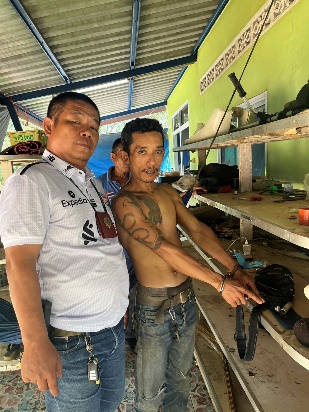 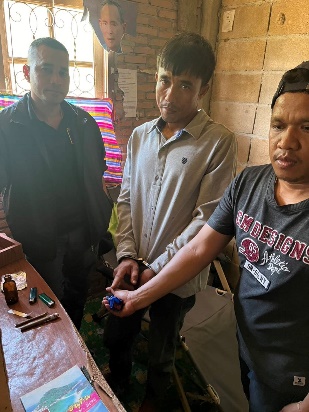 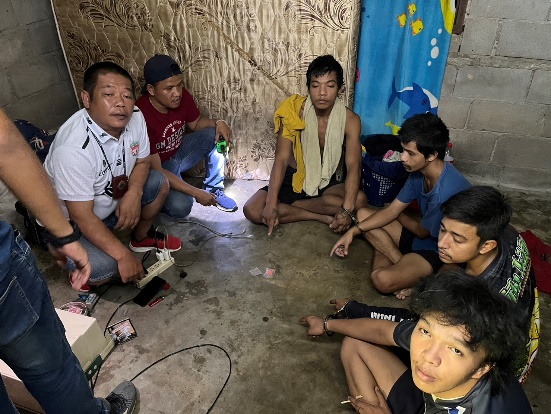 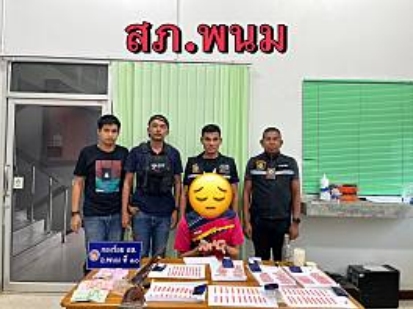 1.2 การจับกุมตาม พ.ร.บ.อาวุธปืน	        วันที่ 16 พฤศจิกายน 2566 ได้มีการจับกุมตัวผู้ต้องหาตาม พ.ร.บ.อาวุธปืน จำนวน 1 ราย ผู้ต้องหา 1 คน ตามหมายค้นศาลจังหวัดสุราษฎร์ธานี ข้อกล่าวหา มีอาวุธปืนและเครื่องกระสุนปืนไว้ในครอบครองโดยไม่ได้รับอนุญาต,เสพยาเสพติดให้โทษประเภท1(ยาบ้า)โดยผิดกฎหมาย ภาพถ่ายประกอบ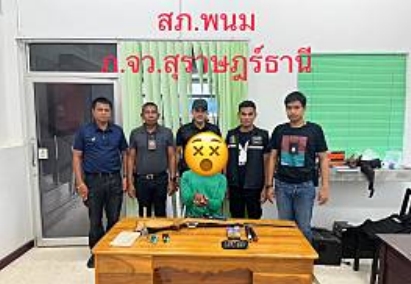 